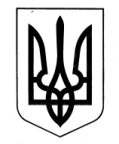 УКРАЇНАЗОЛОЧІВСЬКА СЕЛИЩНА РАДАВІДДІЛ ОСВІТИ, МОЛОДІ ТА СПОРТУНАКАЗ04.01.2021                                         Золочів                                                № 15Про відновлення роботи Івашківського закладу дошкільної освіти (дитячого садка) Золочівської селищної ради	У відповідності з виконаними ремонтними роботами щодо забезпечення безпечного постачання електроенергії Івашківського закладу дошкільної освіти (дитячого садка), НАКАЗУЮ:1. Відновити роботу Івашківського закладу дошкільної освіти (дитячого садка) Золочівської селищної ради з 06 січня 2021 року.Директору закладу Проскуріній Світлані Борисівні:2.1.Провести огляд групи та всіх приміщень щодо готовності до роботи та прийому дітей.2.2.  Забезпечити своєчасне надання до відділу освіти, молоді та спорту замовлень на продукти харчування.2.3. Поінформувати батьків щодо відновлення роботи закладу, забезпечити наповнюваність групи згідно вимог.                 3. Контроль за виконанням наказу залишаю за собою.Начальник відділу освіти, молоді та спорту	                                                  В.НАГОВІЦИНА	Коротенко, 5-05-31